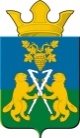 ДУМА	Ницинского сельского поселения	Слободо – Туринского муниципального районаСвердловской областипятого созываРЕШЕНИЕот 28 апреля 2023 г.                                                                                           № 57                                                           с.НицинскоеО деятельности администрации Ницинского сельского поселения  по благоустройству территории населенных пунктов Ницинского сельского поселения в 2023 году          Заслушав информацию главы администрации Ницинского сельского поселения Кузевановой Т.А. о мероприятиях по благоустройству территории населенных пунктов Ницинского сельского поселения в 2023 г., Дума Ницинского сельского поселения РЕШИЛА:Информацию принять к сведению (прилагается).Председатель ДумыНицинского сельского поселения:______И.В.ЗыряноваПРИЛОЖЕНИЕк решению ДумыНицинского сельского поселенияот 28.04.2023 №58ИНФОРМАЦИЯо мероприятиях по благоустройству населенных пунктов  Ницинского сельского поселении в 2023 г. Содержание территорий населенных пунктов Ницинского сельского поселения должно отвечать «Правилам благоустройства территорий муниципального образования Ницинского сельского поселения», принятых решением Думы Ницинского сельского поселения 26.03.2019 года, №128 (с изм. от 24.12.2021 №315).В целях организации весенней уборки территорий населенных пунктов, администрацией Ницинского сельского поселения принято Постановление № 26 от 22.03.2023 года, которым утвержден состав оргкомитета, план мероприятий по подготовке и проведению очистки населенных пунктов, сроки проведения, назначены ответственные. Данное Постановление размещено на официальном сайте Ницинского сельского поселения, направлено по электронным адресам руководителям организаций и предприятий, расположенных на территории сельского поселения. Согласно утвержденного плана, сбор и уборка мусора с придорожных территорий, тротуаров возложены на МУП «Ницинское ЖКХ», прилегающих территорий предприятий и учреждений - на руководителей, владельцев домов. Очистка территорий кладбищ возложена на МКУ «Служба по благоустройству», на вывоз мусора с территории кладбищ будет заключен договор со Спецавтобазой. Также запланировано окашивание обочин дорог местного значения, территорий общего пользования, уборка несанкционированных свалок в с.Ницинское В плане   руководителям предприятий и организаций рекомендовано собрать со своих подведомственных территорий и вокруг них мусор и твердые бытовые отходы, осуществить побелку и покраску ограждений территорий, выполнить ремонт изгородей, ограждений территорий.Планируется проведение субботников по уборке территорий мест общего пользования.По завершению месячника оргкомитетом запланировано подведение итогов уборки территории, определение организаций и предприятий наиболее качественно и ответственно выполнивших благоустройство и уборку своих территорий, а также определение организаций, предприятий, частных домовладений, не убравших свои территории, находящихся в антисанитарном состоянии, с нарушениями экологических и противопожарных требований, с составлением предписаний по устранению нарушений, по направлению материалов на злостных нарушителей Правил благоустройства в административную комиссию Слободо-Туринского района для принятия мер ответственности. На территории Ницинского сельского поселения имеются заброшенные дома, портящие внешний вид и облик населенных пунктов. Специалистами ведется работа по выявлению владельцев этих домов и принятию мер по наведению порядка. За счет бюджетных средств провести мероприятия по очистке территории бесхозных домов не предоставляется возможным.С наступлением сухой погоды запланированы работы по грейдированию грунтовых дорог в населенных пунктах. Запланирована работа трудового отряда в целях организации летней занятости подростков и поддержания чистоты в населенных пунктах.Запланирован косметический ремонт обелисков погибшим воинам в ВОВ. Запланировано строительство и обустройство двух колодцев.Будет проведена акарицидная обработка мест общего пользования.В течение года по расходной статье «благоустройство» содержится уличное освещение и оплачивается аренда опор.В целях активизации и привлечения населения к благоустройству частных домовладений объявлен конкурс «Лучший населенный пункт, улица, усадьба, территория учреждения, многоквартирного дома, личное подсобное хозяйство Ницинского сельского поселения». В целях сохранения Новогодних праздничных традиций, повышения уровня художественно-эстетического оформления населенных пунктов, планируется провести конкурс «Новогоднее село».   Глава администрации Ницинского сельского поселения: ______ Т.А.Кузеванова